О вопросах присоединения к централизованнойсистеме водоснабжения населенных пунктовИвановского сельского поселения Нижнегорского района Республики КрымВ соответствии с Федеральным законом от 06.10.2003 №131-Ф3 «Об общих принципах организации местного самоуправления в Российской Федерации», Уставом муниципального образования Ивановское сельское поселение Нижнегорского района Республики Крым,ИВАНОВСКИЙ СЕЛЬСКИЙ СОВЕТ РЕШИЛ:1. Установить, что присоединение к централизованной системе водоснабжения населенных пунктов Ивановского сельского поселения Нижнегорского района (сел Ивановка, Тамбовка, Заречье), находящейся в муниципальной собственности Ивановского сельского поселения, носит заявительный характер и осуществляется по решению собственника в лице Ивановского сельского совета Нижнегорского района Республики Крым посредством принятия в установленном порядке решения сессии Ивановского сельского совета.2. Обнародовать настоящее решение на Информационном стенде в административном здании Ивановского сельского совета по адресу: с.Тамбовка, ул.Школьная, 3 «а» 31.03.2017 года, а также разместить на официальном сайте Ивановского сельского поселения «Ивановское-сп.рф».3. Контроль исполнения настоящего решения возложить на Постоянную комиссию Ивановского сельского совета по вопросам законности, Регламента, межнациональных отношений и информационной политики.4. Настоящее решение вступает в силу с момента его подписания и обнародования. Председатель Ивановского сельского совета – глава администрации Ивановского сельского поселения                                                            М.В.Каличина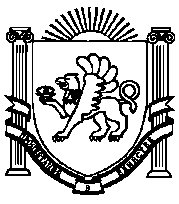         21–я сессия 1–го созыва      РЕШЕНИЕ № 731 марта 2017 года                                                                               с.Тамбовка